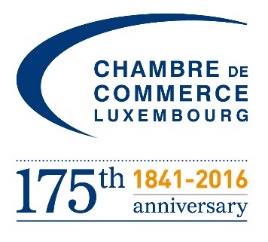 Accompanied Visit to the Web Summit 8 – 10 November 2016Lisbon, PortugalDraft Program 
(as of 30 september 2016)The Chamber of Commerce recommends you to book the following flights, with the best timing (with Easyjet): Luxembourg-Libson:U27656 	08NOV	LUXLIS   	2030		2220Lisbon-Luxembourg:U2 7655 	10NOV	LISLUX	1615		2000Bus transfers are organised according to the proposed flights. Participants travelling on other flights will arrange their own transfers from and to the airport.Each participant is personally responsible for his flight reservations.Other flights available to go to Lisbon with Luxair and TAP (see the registration form).        Tuesday 8 November 201620h30	Departure from Luxembourg22h20	Arrival in Lisbon	Group Transportation to the Hotel (+-15 min drive). Radisson Blu Hotel, Lisbon ****390, Av. Mar. Craveiro Lopes 9, 1749-009Lisboa, PortugalTel: +351 21 004 5000www.radissonblu.com Wednesday 9 November 201609h15	Meeting in the lobby and group transportation to the Web Summit (15 min)Location: Feira Internacional de Lisboa and Meo ArenaR. Bojador, 1998-010 Santa Maria dos OlivaisLisboa, Portugal09h30	Opening of the doors to visitors Conferences start at 10.45 and finish at 17.00 on Wednesday (tbc)Guided tour through the fair with Uzma Sufi, from the Web Summit organising team (further information will be provided soon)19h00	Meeting in the lobby and group transportation to the Embassy19h30		Official networking reception, In presence of HE Xavier Bettel, Luxembourg Prime Minister, Minister of State & Minister for Communications and Media (tbc), hosted by HE Jean-Jacques Welfring, Ambassador of Luxembourg to Portugal, where the Luxembourg participants will have the possibilities to invite their high level contacts or prospects,Dress code: business attire.	Location: Embassy of Luxembourg in LisbonR. das Janelas Verdes, 431200-690 			Lisboa, PortugalThursday 10 November 201609h15	Meeting in the lobby and group transportation to the Web Summit (15 min)09h30	Opening of the doors to visitors	Exact program tbc12h45-13h05	Society Stage / Topic: “Democratising entrepreneurship”Participation of HE Xavier Bettel, Luxembourg Prime Minister, Minister of State & Minister for Communications and MediaOther speakers: HE Taavi Rõivas, Estonia Prime Minister and Shiza Shahid, Founder, NOW Ventures
13h30	Meeting at the entrance of the Web Summit and group transportation back to the airport		16h15			Flight back to Luxembourg20h00			Arrival in Luxembourg
Contact person:
Chambre de Commerce  
Violaine Mathurin					+352 621 363 084


